Event Planning Checklist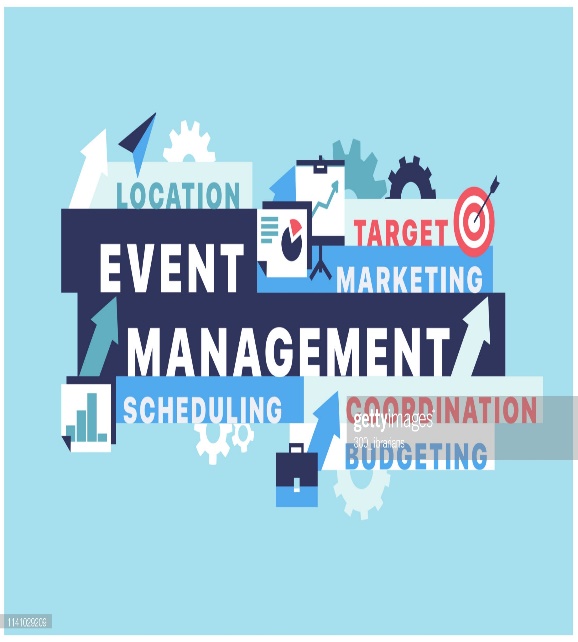 Planning a large conference? To guarantee a successful event, regardless of the event size, there are several important factors to consider. Preparation 	Prepare a summary of your event and schedule a meeting with Associate Dean Amy Aiello	Consider the budget 	Establish your needs (number of attendees, space requirements, key dates) 	Decide on special eventLogistics 	Secure the room [25 Live, Conference Center, Addy’s Lounge (Schedule with the Dean’s Executive Assistant)] 	Catering https://montclairstcatering.catertrax.com/ 	Determine entry-level positions, salary scales, and industry qualifications.	Consider the need for further training. This could be online courses, further education, certificates, training courses, self-study, or internships.	Research and learn all you can about your desired new career.  Special event parking  Marketing 	To submit a project request (flyer, posters, invites, postcards) contact Angie Aponte, Program Associate Deans Office apontea@montclair.edu.Website & social media content	To advertise your event on social media or on the college website contact Web Content Manager Alex Thelin